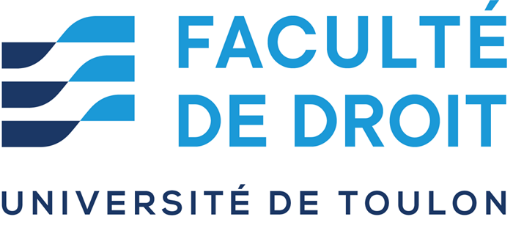 FICHE PEDAGOGIQUE		LICENCE DROIT 1ère année - LASTOULON 2023/2024Date :                                                            La fiche est à compléter, à enregistrer sur votre ordinateur en nommant le fichier avec votre nom de famille et à renvoyer par mail à l’adresse suivante : scoldroit.l1@univ-tln.fr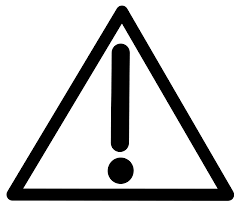 Faculté de Droit – 35 avenue Alphonse Daudet – 83056 Toulon CedexTél : 04 94 46 75 00  - Email : scolarite.droit@univ-tln.fr  - Site de l’Université : www.univ-tln.fr Nom :       Prénom :                                    N° Etudiant :        Tél :  Email :  Semestre 1Semestre 2Pour info : 2 matières obligatoires UE 1 :         Initiation à la recherche documentaire         Initiation aux NTICPour info : 2 matières CM+TD obligatoires UE 6 :        Droit constitutionnel de la V république CM+TD        Droit de la famille CM+TDPour info : 2 matières CM+TD obligatoires UE 2 :        Droit constitutionnel général CM+TD       Droit des personnes CM+TDPour info : 2 matières obligatoires UE 7 :        Histoire du droit       Institutions administrativesPour info : 2 matières obligatoires UE 3 :         Introduction historique et anthropologique         Introduction à la science politique         Introduction à l’économie UE 8 :        Mineure Droit            Relations internationales            Grands systèmes de droit        Mineure Sciences économiques            Non proposée pour la rentrée universitaire 2022-2023Pour info : 2 matières obligatoires UE 4 :         Institutions juridictionnelles         Introduction au droitUE 9 :Choisir 1 matière          Anglais          Espagnol          Italien         UE 5 :Choisir 1 matière          Anglais          Espagnol          Italien         Pour info : 1 matière obligatoireUE 10 :         Aide au PPE1ER et 2ème semestre Enseignement de la mineure santé (LAS)1ER et 2ème semestre Enseignement de la mineure santé (LAS)